THÔNG TIN TRỌNG TÀI VIÊNĐỖ CAO THẮNGĐỖ CAO THẮNG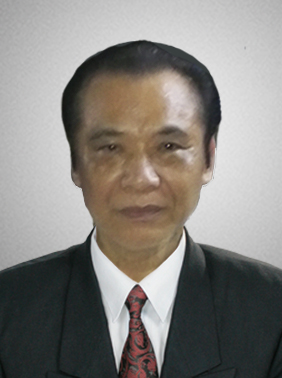 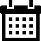 Năm sinh: 1948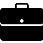 Nghề nghiệp: Luật sư Văn phòng luật sư Đỗ Cao Thắng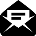 Email: docatha@gmail.com   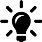 Lĩnh vực hoạt động: Mua bán hàng hóa; Tài chính/Ngân hàng; Đại lý thương mại; Đầu tư; Cung ứng dịch vụ; Thuê & Cho thuê; Sở hữu trí tuệ; Đại diện; Ký gửi; Bảo hiểm; Vận tải; Tranh chấp giữa công ty với thành viên công ty và tranh chấp giữa các thành viên công ty với nhau.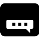 Ngôn ngữ: Tiếng AnhHọc vấnHọc vấn1978Cử nhân Trường cán bộ Tòa án Trung ương1984Cử nhân Trường Đại học Luật Hà NộiKinh nghiệmKinh nghiệm1965 – 1976Cán bộ Cục Quân báo Bộ Tổng tham mưu (nay là Tổng cục II Bộ Quốc phòng)5/1976 - 11/1976Cán bộ Tòa án nhân dân tối cao1979 – 1981Cán bộ Vụ Tổ chức cán bộ, Tòa án nhân dân tối cao1985 – 1987Thẩm phán Tòa án nhân dân thành phố Hà Nội11/1987 - 09/2008Thẩm phán Tòa án nhân dân tối caoPhó chánh Tòa Tòa Phúc thẩm Tòa án nhân dân tối cao tại Hà NộiThành viên Hội đồng Thẩm phánChánh Tòa Kinh tế Tòa án nhân dân tối caoGiảng viên luật kinh tế Khoa Đào tạo Thẩm phán, Học viện Tư pháp, Bộ Tư phápLuật sư Văn phòng luật sư Đỗ Cao ThắngChức vụChức vụLuật sư Văn phòng luật sư Đỗ Cao ThắngTrọng tài viên, VIAC